https://www.opopular.com.br/noticias/cidades/s%C3%A9rie-de-irregularidades-levou-%C3%A0-interdi%C3%A7%C3%A3o-de-hospital-em-aparecida-de-goi%C3%A2nia-1.1573216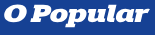 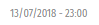 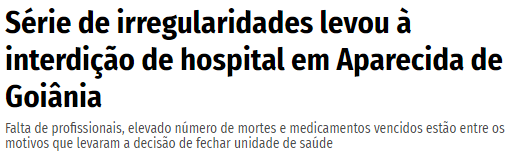 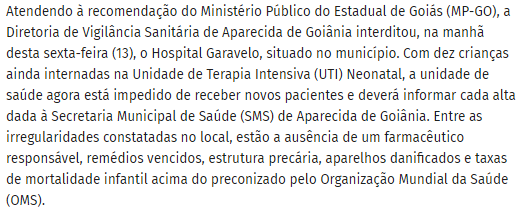 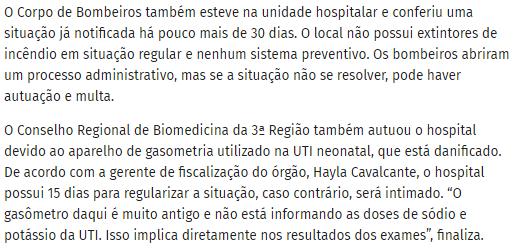 